Lion Summer Scout Challenge 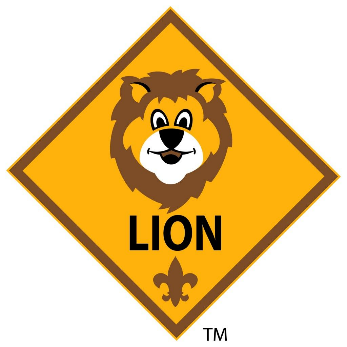 June 2020Lion Summer Scout Challenge July 2020Lion Adventures EarnedJune 1-6 Lion’s HonorJune 7-12 I’ll Do It MyselfJune 13-17 Pick My PathJune 18-22 Gizmos and GadgetsJune 23-30 Build It Up, Knock It DownJuly 1-6 King of the JungleJuly 7-11 Ready, Set, GrowJuly 12-19 Animal KingdomJuly 20-25 On Your MarkJuly 26-31 Fun on the runSundayMondayTuesdayWednesdayThursdayFridaySaturday1Show the Cub Scout sign. Tell what it means.2Repeat the Cub Scout motto. Tell what it means.3Show the Cub Scout salute. Tell what it means.4Show good sportsmanship by playing a game with your family.5Show teamwork by playing a team building game with your family.6Participate in an outing.7Make and use a "Lion Scout" bag and hanger for personal Scouting gear.8With your family, find things in your house to keep in your Lion Scout bag.9Make a personal care checklist.10Use your person care checklist to take care of yourself today.11Practice tying shoelaces.12Practice tying shoelaces.  Try to do better than you did yesterday!13Explain that choices have consequences.14Make a good choice today.  Tell your parents about your good choice.15Perform a good turn for another person in your family.16Teach a game to another person.17Play another game and tell how you made good choices during the game.18Roll different sized balls, cylinders, and pipes down an incline to explore motion.19Use ping pong balls and straws to have a ping pong ball race.  Make a track with things around your house.20Make a neckerchief slide with leftover pieces, washers, bolts, screws, and glue.  Have a parent help you.21Make a Genius kit:  Bag with gears, twine, nuts, bolts, and marbles.  Build something with them.22Make a gadget collage with things you have found in magazines or newspapers.23Use your imagination to build something with found materials and tape.24Use plastic cups or cans to build a pyramid as high as you can.25Play bucket brigade game with your family.26Make your own bubble recipe.  Have your parents help find a recipe.27Make your own bubble wands with pipe cleaners, straws, and string.28Talk with your family about things that can be built and knocked down29Talk with your family about how we can be emotionally built up and knocked down30Build a bridge out of spaghetti and tape.  Put toy cars on the bridge to see how many it can hold.SundayMondayTuesdayWednesdayThursdayFridaySaturday1Play follow the leader with your parents or older siblings as leader.2Color an American Flag.  Have your parents teach you the Pledge of Allegiance.3Learn about the flag.  How many start and stripes does it have?  What do they mean?4Ask your parents to tell you about the 4th of July.5Explain what it means to be a good citizen.6Explain what it means to be a good leader.  Play follow the leader again with YOU as leader.7Use construction paper to build a flower.  Tell your parents the parts of the flower.8Tell your parents what plants you would need to grow to make a tasty pizza.9With your parents permission, dig in the dirt.  Tell them what you find in the dirt.10With your parents help, plant a small garden with seeds.11Water your garden and tell what you see.12With your parents, learn the role of someone who provides a service to your community.13Talk with your parents about what to do during bad weather.  Practice going to your safe space.14Memorize your phone number and your parents’ full names.15Find a way to save electricity in your home and practice it for one week.16Find a way to save water in your home and practice it for one week.17Go on an outing to pick up trash or help your community in another way.18Do a family fire drill.  Show that you can crawl on the floor to get out of the house.19Learn how to call 911 and when it is ok AND not ok to call.20Play a racing game with your family.  Show good sportsmanship.21Help plan an obstacle course.  See how fast you can go.22Run your obstacle course again and try to go faster.23Play a relay race game with your family.24Find a cardboard box big enough for you to fit in.  Use colors and tape to make it into a car.25Use your box car to show how fast you can go.26Learn a new exercise.  Show how many times you can do the exercise27Make a nutritious snack for your family.  Practice your exercise from yesterday.28Learn a second exercise.  Practice both exercises today.29Make a nutritious snack.  Practice both exercises today.30Learn a third exercise.  Practice all three today.31Do all three exercises and then take a rest.  Tell your parents why rest is important.